Порядок уведомления представителя нанимателя (работодателя) о возникновении конфликта интересов и его урегулировании работниками  ОБГУК «Челябинский государственный  музей изобразительных искусств» Порядок уведомления представителя нанимателя (работодателя) о фактах возникновении конфликта интересов и его урегулировании работниками    ОБГУК «ЧГМИИ» (далее именуется - Порядок) разработан в соответствии с частью 1 статьи 10 Федерального закона от 25 декабря 2008 года N 273-ФЗ "О противодействии коррупции" (далее именуется - Закон) и определяет перечень сведений, содержащихся в уведомлении, порядок регистрации уведомления и мероприятия по организации проверки этих сведений.Во всех случаях возникновения у работника ОБГУК «ЧГМИИ» личной заинтересованности, которая приводит или может привести к конфликту интересов работник обязан уведомить о данных фактах представителя нанимателя (работодателя) по форме согласно приложению 1 к настоящему Порядку.(под личной заинтересованностью понимается возможность получения доходов в виде денег, иного имущества, в том числе имущественных прав, услуг имущественного характера, результатов выполненных работ или каких-либо выгод (преимуществ) лицом, работник ОБГУК «ЧГМИИ», и (или) состоящими с ним в близком родстве или свойстве лицами (родителями, супругами, детьми, братьями, сестрами, а также братьями, сестрами, родителями, детьми супругов и супругами детей), гражданами или организациями, с которыми лицо, работник ОБГУК «ЧГМИИ», и (или) лица, состоящие с ним в близком родстве или свойстве, связаны имущественными, корпоративными или иными близкими отношениями.)3. Уведомление о фактах личной заинтересованности, которая приводит или может привести к конфликту интересов является служебной информацией ограниченного распространения.Регистрация уведомления о фактах личной заинтересованности, которая приводит или может привести к конфликту интересов осуществляется уполномоченным сотрудником в журнале по форме согласно приложению 2 к настоящему Порядку с проставлением на оригинале уведомления грифа "Для служебного пользования".4. После регистрации уведомление о фактах личной заинтересованности, которая приводит или может привести к конфликту интересов передается по решению представителя нанимателя (работодателя) в порядке, установленном для работы с документами "Для служебного пользования", для комиссионного рассмотрения.5. Мероприятия по организации проверки сведений, содержащихся в уведомлении о фактах личной заинтересованности, которая приводит или может привести к конфликту интересов проводятся по решению представителя нанимателя (работодателя) комиссией по рассмотрению фактов обращения личной заинтересованности, которая приводит или может привести к конфликту интересов (далее именуется - Комиссия).6. Комиссии устанавливается представителем нанимателя (работодателя) отдельным приказом по каждому факту обращения, в котором устанавливается порядок ее образования и деятельности.7. Результаты проверки сведений, содержащихся в уведомлении о фактах личной заинтересованности, которая приводит или может привести к конфликту интересов, оформляются протоколом заседания Комиссии и доводятся до сведения представителя нанимателя (работодателя) и персонально под роспись работника, подавшего уведомление, с предложениями по снижению коррупционной нагрузки в случаях ее выявления.Ответственный за профилактику коррупционных правонарушений в целях противодействия коррупции в ОБГУК «ЧГМИИ» - начальник инженерно-эксплуатационной службы ГОРДЕЕВ И.Д.  Приложение 1. Уведомление В соответствии со статьей 10 Федерального закона от 25 декабря 2008 года № 273-ФЗ "О противодействии коррупции" я настоящим уведомляю об обращении ко мне  "__" _________ 2016 г. гражданина (гражданки) _______________________
(Ф.И.О.)
в целях личной заинтересованности, которая приводит или может привести к конфликту интересов, а именно_________________________________
____________________________________________________________________
___________________________________________________________________
(перечислить в чем выражается личной заинтересованности, которая приводит или может привести к конфликту интересов)
подпись ____________дата ________Приложение 2. ЖУРНАЛ УЧЕТА УВЕДОМЛЕНИЙо фактах обращения в целях склонения работника ОБГУК «ЧГМИИ» к совершению коррупционных правонарушенийУтвержден
приказом директора ОБГУК «ЧГМИИ»
от 01 апреля 2019 года № 1/КР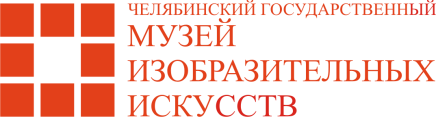 Директору ОГБУК «ЧГМИИ»С.О. Ткаченкоот старшего научного сотрудника Петрова Петра Алексеевича.N п/п Уведомление Уведомление Ф.И.О., должность лица, подавшего уведомление Наименование структурного подразделения Примечание N дата 